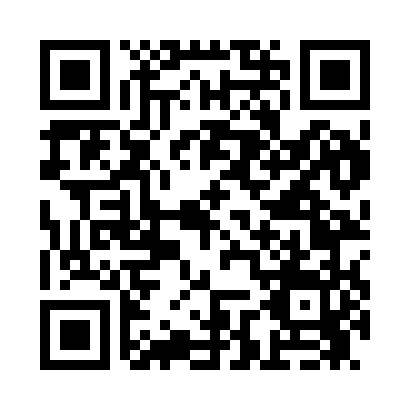 Prayer times for Arrington Park, Mississippi, USAWed 1 May 2024 - Fri 31 May 2024High Latitude Method: Angle Based RulePrayer Calculation Method: Islamic Society of North AmericaAsar Calculation Method: ShafiPrayer times provided by https://www.salahtimes.comDateDayFajrSunriseDhuhrAsrMaghribIsha1Wed4:506:0512:514:337:378:522Thu4:496:0412:514:337:388:533Fri4:486:0312:514:337:398:544Sat4:466:0212:504:337:398:555Sun4:456:0112:504:337:408:566Mon4:446:0012:504:337:418:577Tue4:435:5912:504:337:428:588Wed4:425:5812:504:337:428:599Thu4:415:5712:504:337:439:0010Fri4:405:5712:504:337:449:0111Sat4:395:5612:504:337:459:0212Sun4:385:5512:504:337:459:0313Mon4:375:5412:504:337:469:0414Tue4:365:5412:504:347:479:0515Wed4:355:5312:504:347:489:0616Thu4:345:5212:504:347:489:0717Fri4:335:5212:504:347:499:0818Sat4:325:5112:504:347:509:0919Sun4:315:5012:504:347:519:1020Mon4:305:5012:504:347:519:1121Tue4:305:4912:504:347:529:1222Wed4:295:4912:504:347:539:1323Thu4:285:4812:514:347:539:1424Fri4:275:4812:514:357:549:1425Sat4:275:4712:514:357:559:1526Sun4:265:4712:514:357:559:1627Mon4:255:4612:514:357:569:1728Tue4:255:4612:514:357:579:1829Wed4:245:4512:514:357:579:1930Thu4:245:4512:514:357:589:1931Fri4:235:4512:524:367:589:20